.Sect. 1. STEP R., STOMP L., ½ TURN, SCUFF R., MODIFIED MILITARY TURNSect. 2. 3 x BACK ROCK WITH CROSS, TOUCH, ROCK STEP RSect. 3. SIDE ROCK STEP R, STOMP R. X2, STEP R., TOUCH L., BACK L., TOGETHERSect. 4. SWIVELS R. TO R, ½ TURN, SWIVELS  L.TO L. SCUFF R.Sect. 5. VAUDEVILLE R WITH ¼, VAUDEVILLE L.Sect. 6. MILITARY TURN R., SCOOT R. X2, STEP R., STOMP UP L.Sect. 7. BACK STEP LOOK STEP L., HOLD,  L., SAILOR  ¼. HOLDSect. 8. MILITARY TURN L., ROCK STEP R., STOMP R.X2.TAG: MILITARY TURN (end wall 7)RESTARTS:Wall 3, only 24 counts and start againWall 6, only 20 counts and start againLast Update - 27 Dec. 2019Beerdrops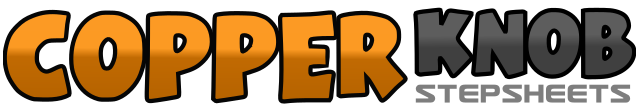 .......Count:64Wall:2Level:Beginner.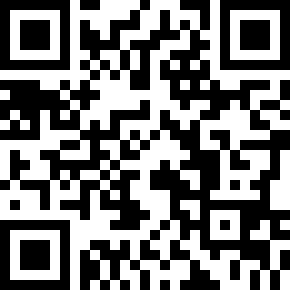 Choreographer:Montserrrat Soler - December 2019Montserrrat Soler - December 2019Montserrrat Soler - December 2019Montserrrat Soler - December 2019Montserrrat Soler - December 2019.Music:Beerdrops - Brian DavisBeerdrops - Brian DavisBeerdrops - Brian DavisBeerdrops - Brian DavisBeerdrops - Brian Davis........1-2step right forward, stomp left next to right3-4½ turn to  left, scuff right5-6Step right forward, turn ½  to left7-8Step right forward, turn ½  to left , kick left1-2Back rock cross  left, recover right3-4Back rock cross  left, recover right5-6Back rock cross left , right toe touch behind7-8jumping rock back right, recover left1-2Rock right side, recover to left3-4Stomp right, stomp up right5-6Step right forward,  left  toe touch behind7-8Step left back, step right together1-2Open toe right to right, open  heel right to right3-4Open toe right to right, ½ turn to right5-6Open toe left to left, open heel  left to left7-8Open toe left to left, scuff right1-2Cross right over left, step left  back3-4¼ turn to right, right heel forward, step right together5-6-Cross left over right, step right back7-8Left heel forward, step left together1-2Step right forward, turn ½ left3-4Step right forward, turn ½ left5-6 2small jumps forward right foot7-8Step right forward, stomp up left1-2Step left back, lock right forward3-4Step left back, hold5-6Cross right behind left, turn ¼ left and step left side7-8step right  slightly forward, hold1-2Step left forward, turn ½ right3-4Step left forward, turn ½ right5-6Jumping back rock right, recover to left7-8Stomp right, stomp up right1-2Step right forward, turn ½ left3-4Step right forward, turn ½ left